 «  __»  ____    2022г. № ____Информацияо характере обращений граждан в адресглавы администрации МО «Шовгеновский район»за  2021 год.Администрацией МО «Шовгеновский район» ведется постоянная работа с предложениями, заявлениями и жалобами граждан. Работа с обращениями граждан  расценивается как одна из приоритетных государственных функций.Обращения граждан в администрацию МО «Шовгеновский район» поступают в виде заявлений, писем, корреспонденции электронной почты, а также  в устной форме на личном приеме главы района.Закон определяет сроки рассмотрения обращений граждан. Срок рассмотрения не должен превышать 30 дней.Все обращения граждан, поступившие в администрацию района, регистрируются, обрабатываются, исполняются и контролируются. По всем обращениям граждан своевременно направляются ответы, даются разъяснения по существу поставленных вопросов. Ни одно обращение не остается без внимания.Особое внимание уделяется рассмотрению обращений комиссионно  с выездом на место, встречей с заявителями, а также рассмотрению обращений на личных приемах в целях оказания возможной помощи гражданам. Хочется отметить, что письменные обращения граждан продолжают оставаться одним из важнейших каналов обратной связи между органами местного самоуправления и населением района, т.к.  в обращениях граждан поднимаются социально- значимые проблемы, касающиеся всех сторон нашей жизни. К решению вопросов, изложенных в письмах, привлекаются  все - руководители структурных подразделений,  руководители предприятий и организаций, главы сельских поселений, входящие в состав МО «Шовгеновский район». Всем руководителям структурных подразделений, начальникам управлений, отделов администрации МО «Шовгеновский район» рекомендовано взять на особый контроль вопрос своевременного рассмотрения, решения обозначенных проблем и отправки ответов на указанные в обращениях адреса для исключения повторного  обращения граждан по вопросу  о неполучении ответов. В администрации  района круглосуточно работает Единая дежурно-диспетчерская служба (ЕДДС), на которую возложена координация действий всех служб при возникновении аварийных ситуаций. Телефон ЕДДС доведен до сведения населения через СМИ. Круглосуточно каждый житель района имеет возможность получать помощь или необходимую информацию.        В соответствии с Федеральными законами от 02.05.2006 N 59-ФЗ "О порядке рассмотрения обращений граждан Российской Федерации" и от 09.02.2009 N 8-ФЗ "Об обеспечении доступа к информации о деятельности государственных органов и органов местного самоуправления" администрацией муниципального образования «Шовгеновский район» проведен анализ обращений граждан, поступивших в администрацию за 2021 год.     За отчетный период в администрацию МО «Шовгеновский район» поступило  84 обращения граждан по различным вопросам.Тематика обращений граждан различна: вопросы оказания материальной помощи, жилищные вопросы (постановка на учет жилищной комиссии в качестве нуждающегося в жилищных помещениях, включение несовершеннолетних детей в состав семьи) и другие вопросы:-жилищный- 49, из них по 39- вопрос решен положительно, по 8- даны письменные разъяснения; 2- на стадии рассмотрения;-о предоставлении запрашиваемых документов-1, даны письменные разъяснения;-о языковой политике в республике-1, даны письменные разъяснения;-перебои электроэнергии- 1, руководствуясь ч.3 ст.8 Федерального Закона от 02.05.2006 года  №59 – ФЗ «О порядке рассмотрения обращений граждан Российской Федерации» перенаправлено по подведомственности для рассмотрения по существу;-материальная помощь-10; из них по 8- вопрос решен положительно, по 2 – даны письменные разъяснения;    - о перебоях в водоснабжении-2, даны устные разъяснения;     - по благоустройству 1, руководствуясь ч.3 ст.8 Федерального Закона от 02.05.2006 года  №59 – ФЗ «О порядке рассмотрения обращений граждан Российской Федерации» перенаправлено по подведомственности для рассмотрения по существу;   -о рассмотрении обращения с выездом на место с участием заявителя (заливает двор после дождя)-1, руководствуясь ч.3 ст.8 Федерального Закона от 02.05.2006 года  №59 – ФЗ «О порядке рассмотрения обращений граждан Российской Федерации» перенаправлено по подведомственности для рассмотрения по существу;   - о ликвидации последствий стихийных бедствий и ЧС(обследование балагана для выращивания клубники на предмет причинения ущерба после снегопада)-1, даны письменные разъяснения;    - о лечении, оказании медицинской помощи -1, вопрос решен положительно;    - о проведении спортивных мероприятий-1, даны письменные разъяснения;    -о выплате  заработной платы работникам социальной сферы-1, даны письменные разъяснения;   -о деятельности организаций сферы культуры и их руководителей-1, даны письменные разъяснения;    - о строительстве и реконструкции дорог – 3, даны письменные разъяснения;    - земельный-3, даны письменные разъяснения;     - газификация домовладения- 3, даны разъяснения;-об увековечении памяти о репрессированных односельчанах пострадавших от репрессий в 30-х годах прошлого века, путем установки памятного знака в а. Хакуринохабль -1, даны письменные разъяснения;- о нарушениях в сфере ЖКХ – 1, даны разъяснения;-об обустройстве остановки для школьников -1, руководствуясь ч.3 ст.8 Федерального Закона от 02.05.2006 года  №59 – ФЗ «О порядке рассмотрения обращений граждан Российской Федерации» перенаправлено по подведомственности для рассмотрения по существу; - трудоустройство – 1, даны письменные разъяснения.                      Ежеквартально и по итогам года проводится анализ по тематике вопросов, обозначенных гражданами в письмах и на личных приемах, в том числе и по вопросам противодействия коррупции. За 2021 год фактов обращений граждан по коррупционным вопросам не выявлено.               С января 2014 года  в администрации МО «Шовгеновский район» ведется работа с обращениями  граждан по заполнению формы отчета о результатах рассмотрения обращений граждан, адресованных Президенту Российской Федерации, и принятых по ним мерах  в разделе «Результаты рассмотрения обращений» на портале ССТУ.РФ.  В районной газете «Заря» публикуются сведения  о характере обращений граждан в адрес главы администрации МО «Шовгеновский район», также информация размещается на официальном сайте администрации ежеквартально.Главный  специалист по контролю администрации                                    С.Г. КиковаРЕСПУБЛИКА АДЫГЕЯАдминистрациямуниципального образования«Шовгеновский район»385440, а. Хакуринохабль,ул. Шовгенова, 9тел:87773 9-21-74, факс 9-21-74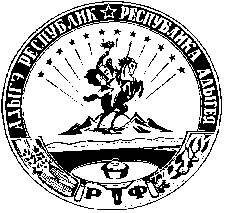 АДЫГЭ РЕСПУБЛИКМуниципальнэ образованиеу«Шэуджэн район»иадминистрацие385440, къ. Хьакурынэхьабл,ур. Шэуджэным ыцI, 9e-mail:shovadm@mail.ru